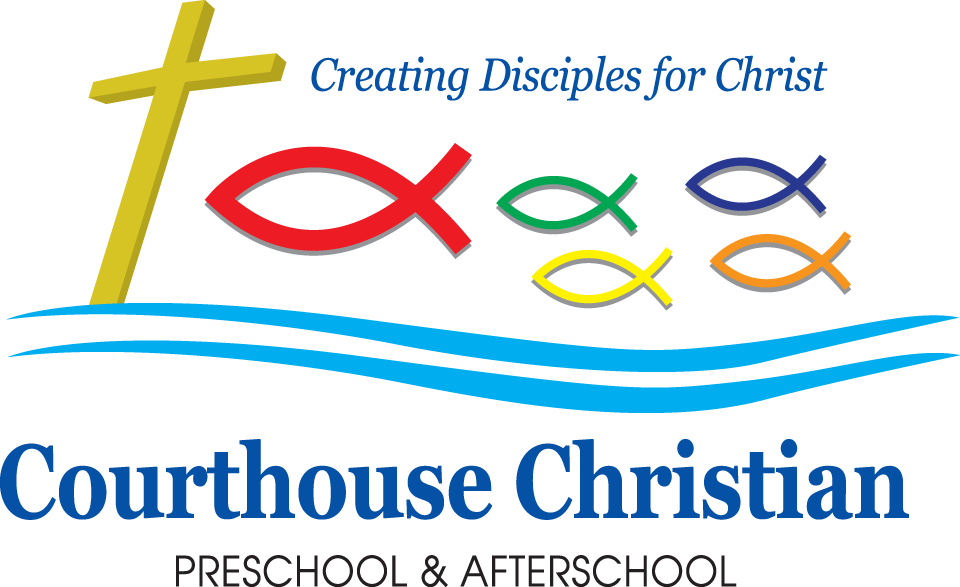 Hi CCPA Parents,We all enjoyed seeing so many of you at the Meet and Greets! We cannot wait to get to know you and your children better! We are so glad to be starting the new school year and feel so blessed that you chose CCPA to send your child!  This is the first of our school newsletters which you will receive at least monthly.  Please read these newsletters closely as they have important information that will help to make our school run more effectively.Harris Teeter VIC Card Sign UpDid you know that CCPA participates in the Harris Teeter fundraiser for schools?  It’s simple to support us!  Simply ask your cashier to link your VIC card to #6267 the next time you stop in.  If you would prefer, you can go online to HarrisTeeter.com.  When you get to the website, first click on the community section, then click the Together in Education section, then click Link to Your School.  You will be asked to enter some information and by the time you are done you are officially linked to CCPA.  This easy step helps us maintain lower costs that we can pass on to you, while providing our students with excellent materials and quality experiences.*This has to be done yearly! If you were linked last year, you will need to re-link your card!Box Tops Get your scissors ready!  CCPA also participates in the Box Tops program.  We would greatly appreciate you clipping and saving any box tops you use throughout the week.  Remember, box tops can be found on any number of products, including Ziploc, Kleenex, Progresso, General Mills, Green Giant, and many more. Again, this money helps us offset costs for materials throughout the year, and we are so thankful for the help we receive with this!  CCPA T-ShirtsAll children should receive a t-shirt. If you have not picked yours up yet, please stop by the Studio. We have a table there with many sizes to choose from! We have t-shirts in adult sizes as well if you would like to represent CCPA! Show your school spirit! We will have several school spirit days this year where staff and children will wear their shirts! Adult shirts are $10 and can be purchased in the office. Your child’s shirt was included in the registration.Picture DayPicture Day is this week! Joyful Years Photography Inc. will be at the preschool on Tuesday, September 17th and Wednesday, September 18th to take photos of all children. These photos will be available for purchase a few weeks later. We will post dates soon! Joyful Years Photography, Inc. will also take pictures of siblings together. If you would like to bring other siblings in, we will do these pictures from 8:30 to 9:00 am in the Narthex (outside of Sanctuary).Schedule for picture day:Tuesday, September 17thMs. Megan’s Jellyfish- 2 Day 2 years oldMs. Kimmie’s Sea Stars- 2 Day 3 years oldMs. Melissa’s Seahorses- 5 Day 3 years oldMs. Jen’s Seals- 5 Day 4 years oldMs. Mary’s Pufferfish-5 Day 4 years oldMs. Jenn’s Sea Turtles- 2 Day 4 years oldMs. Becca’s Sharks- 2 Day 3 years oldWednesday, September 18thMs. Megan’s Jellyfish- 3 Day 2 years oldMs. Kimmie’s Sea Stars- 3 Day 3 years oldMs. Becca’s Sharks- 3 Day 3 years oldMs. Jenn’s Sea Turtles- 3 Day 4 years old Ms. Stacey’s Sandpipers- 5 Day 4 years oldWe will also be taking class pictures!Parent Group - PTOWe have several opportunities for parents to get involved this year.  If you are interested in helping with any of the below groups, just send an email to the office at preschool@ccumc.net and we will get you connected with that group.  We will hold our first planning meeting of this school year on Tuesday, September 10. We will meet in The Studio at 6:30. All parents are invited!1.  School Events Team:  This is a group of parents who will meet to help plan our special events such as our Scholastic Book Fair, Thanksgiving Feast, Santa’s Workshop, Teacher Appreciation Week, Family Fun Day 2.  Seamstress: We are always looking for people who can sew shelf covers, pillows, curtains, etc. Scholastic Book FairCCPA is so excited to host our first Scholastic Book Fair! The Book Fair will be held in The Studio beginning Monday, September 16th and ending Friday, September 20th. Hours it will be open include 9:00-10:00am and 12:00-1:00 each day. We will be asking our PTO to help staff it! Come before pick up and browse the books before you pick up your child or stop by after you pick your child up. This is a great way to expand your child’s home library! We get a percentage of all books sold to expand the CCPA library as well! Teacher Wish Lists will be available if you choose to donate a book to the classroom. Let us know if these hours do not work and we will do our best to accommodate you!Dr. Jean Family ConcertMark your calendars for Friday, September 20th from 6:00pm -6:45pm. Nationally acclaimed Educator and Musician, Dr. Jean Feldman will be performing an interactive Family concert. This is for children of all ages (younger and older siblings will love it!) Your children will be very familiar with her songs. It is an honor for CCPA to host Dr. Jean and we want to give her a big welcome! She will be performing in our Family Life Center. (FLC) Doors will open at 5:45. This concert is free for all CCPA families as well as all our church families! Hope to see you all there!Dr. Jean is coming to Virginia Beach to do a Professional Development Training for not only our preschool staff but preschool staff from the entire Hampton Roads area! CCPA is hosting the teacher training on Saturday morning, September 21st. Drive Up Drop OffWe will begin drive up drop off on Monday, September 23rd.  More information will come home in the next few weeks along with your drive-up number. Bear with us as we only have One door open for preschool the first two weeks! We want all children to be comfortable with drop off and pick up before we begin drive up drop off. Drive up drop off is optional. Many of our families will continue to walk their children into the classroom.On that note, parents, you CANNOT leave children in your car while you come in to drop off or pick up a child.  For the child’s safety, they cannot be left in the car without an adult.  As mandated reporters, we would be required to report any instances of children being left unattended in a car.Tuition PaymentsThank you so much for turning in your tuition payments on time.  A few things that would help us in the office are as follows:  1. If you use our online method of payment, please remember to forward us your confirmation email.  Sometimes, we do not get confirmation of your payment until a week after you have made it, so your email will help us to record your payment in a more timely fashion and avoid a possible late tuition notice being sent home.  2.  If you will be making any payments in cash, please bring the exact amount.  We do not keep change in the office and overpayments can make our job harder than it needs to be. Midweek MealEach Wednesday evening from 5:30-7:00, CCUMC provides a free dinner for anyone who wants to attend.  Come join us for dinner, we do the cooking and cleaning, all you have to do is sit back and enjoy a yummy meal.  No reservation required.  September Chapel and Outreach ProjectBeginning the week of September 23rd, we will have chapel time once a week either on Wednesday or Thursday morning (your child’s teacher can tell you which day they go) from 9:30-9:45. Each week we will sing together and have a special story which goes along with our theme of the month.  Each month we will also have a school outreach project. The goal of these outreach projects is to help the children see how they can be the hands and feet of Jesus. Lunch Bunch/Nut Safe EnvironmentDue to the number of children with allergies to nuts, CCPA will be a Nut Safe Environment.We are asking those that have lunch with us to not pack anything that contains nuts. We understand that many children enjoy PB and J sandwich for lunch, so we are providing you a list of alternatives to that. We have 150 children enrolled in either our preschool or after school program and our children move around quite a bit. We are hoping that by creating a nut safe environment, the chances of cross-contamination will be lessened. We appreciate your understanding.First, please remember to label your child’s lunchbox with their name and date.  We have put a tag on each lunchbox so for the date all you should have to do is use a dry erase marker to write the month and circle the day.  Second, please make sure not to pack things that are considered a choking hazard as we cannot allow the students to eat them.  A few examples are whole grapes (you can send grapes as long as they are cut in half) and whole hotdogs (hotdogs must be cut the long way and then the short way.Nut-free Lunch Ideas Your Kids Will LoveMini bagel with cream cheese and apple butter or jelly
Grilled cheese sandwich
Chicken or cheese quesadilla 
Turkey, ham, pepperoni or roast beef sandwich
Thermos of soup 
Leftover pastaLunchable style finger foods (pepperoni, ham cut into squares, cheese cubes, crackers)
Hummus and veggies or chips
Hummus and cheese sandwich
Sunflower seed butter and jelly sandwich
Sunflower seed butter, banana and honey sandwich 
Hot dog (cut in half)
Sausage biscuitFruitCucumbers carrots with ranch
Mini Pizza
Yogurt
Nut-free Granola Chicken salad 
Chicken nuggets or chicken tenders
Chicken skewer
Pita bread with roasted red pepper hummus
Hard boiled egg (peeled)
Tortellini 
Sunflower seed butter spread on cinnamon raisin bread or toastHam or turkey roll-up or ham rolled around a cheese stickPretzels with Chocolate hummus

*Please note that peanut butter, almond butter, cashew butter and Nutella contain nuts.
*Please note that the Department of Social Services requires hot dogs, grapes, baby carrots, etc to be cut in half to reduce choking risk.

> For more information visit foodallergy.org or email me KristinStock@yahoo.com<
Upcoming EventsSeptember 10- PTO Meeting 6:30 in StudioSeptember 15- Blessing of the Teachers at 9:45 serviceSeptember 16-20- Scholastic Book fair in the Studio (9-10 and 12-1)September 17 & 18- School PicturesSeptember 20- Dr. Jean Family Concert 6-6:45 in the Family Life Center (FLC)September 23-Drive Up Drop Off BeginsSeptember 25 & 26-Chapel Begins